КГУ «Покровская средняя школа отдела образования Атбасарского района»Отчёт о проведениинедели химии и биологии18 – 22 января 2021 годаУчитель Ткач Е.В.МероприятиеОткрытие неделиКонкурс тематических газет по химии, биологииЗа работой. Ребята 9 класса за выпуском тематической газеты по химии и биологии.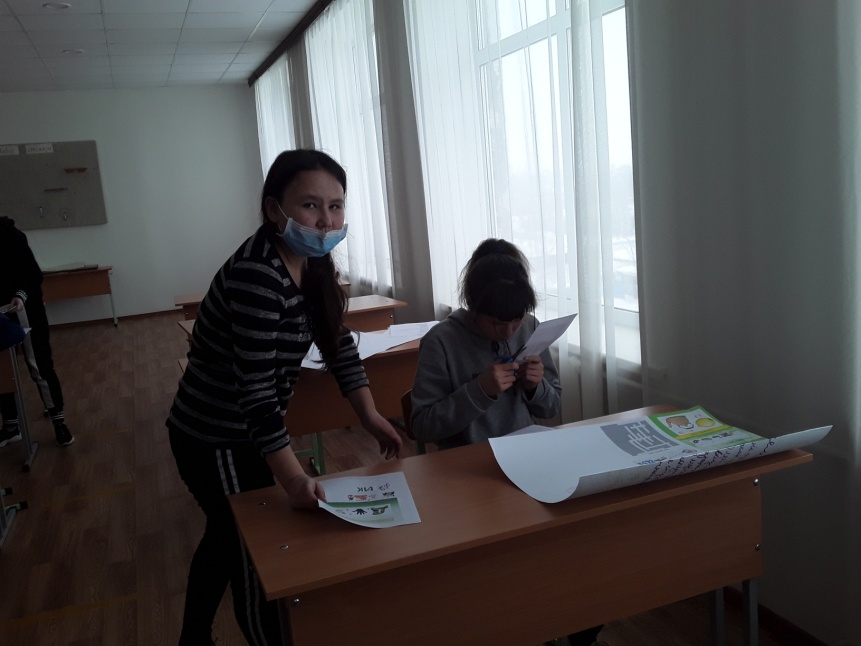 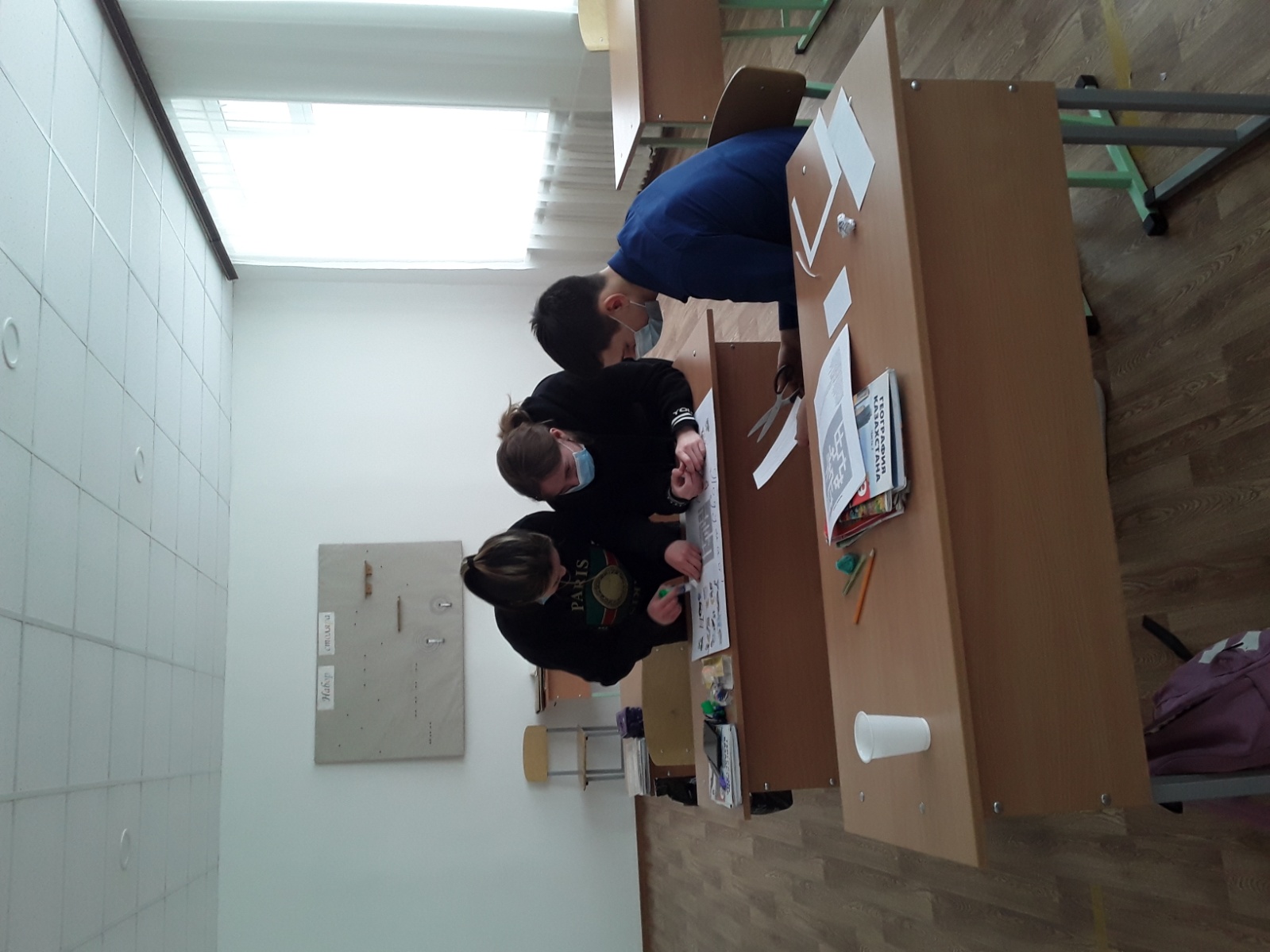 Выставка фотографий «Мои домашние животные»Антошкин Д. и Ольшанский Вл. Приготовили фотоколлаж «Мои домашние животные»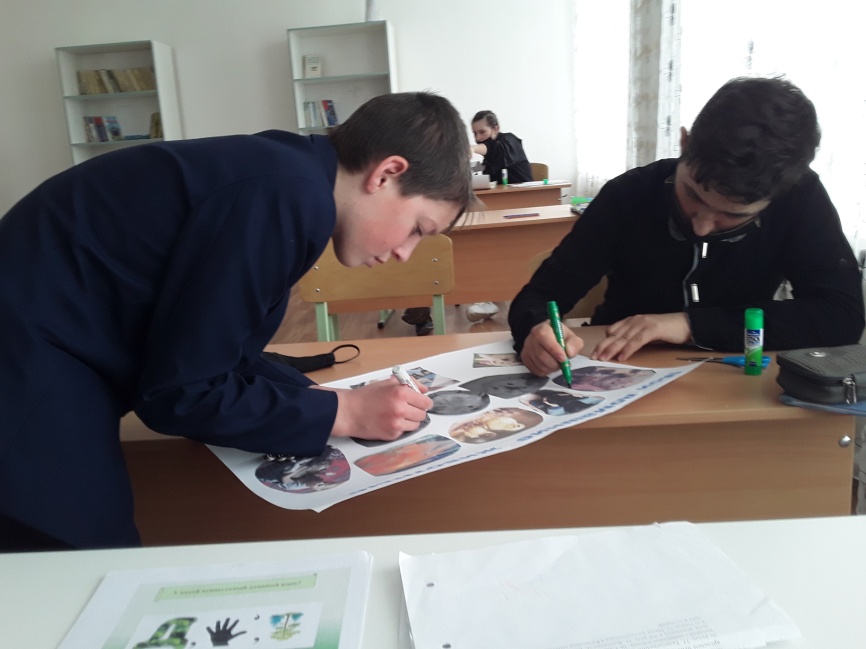 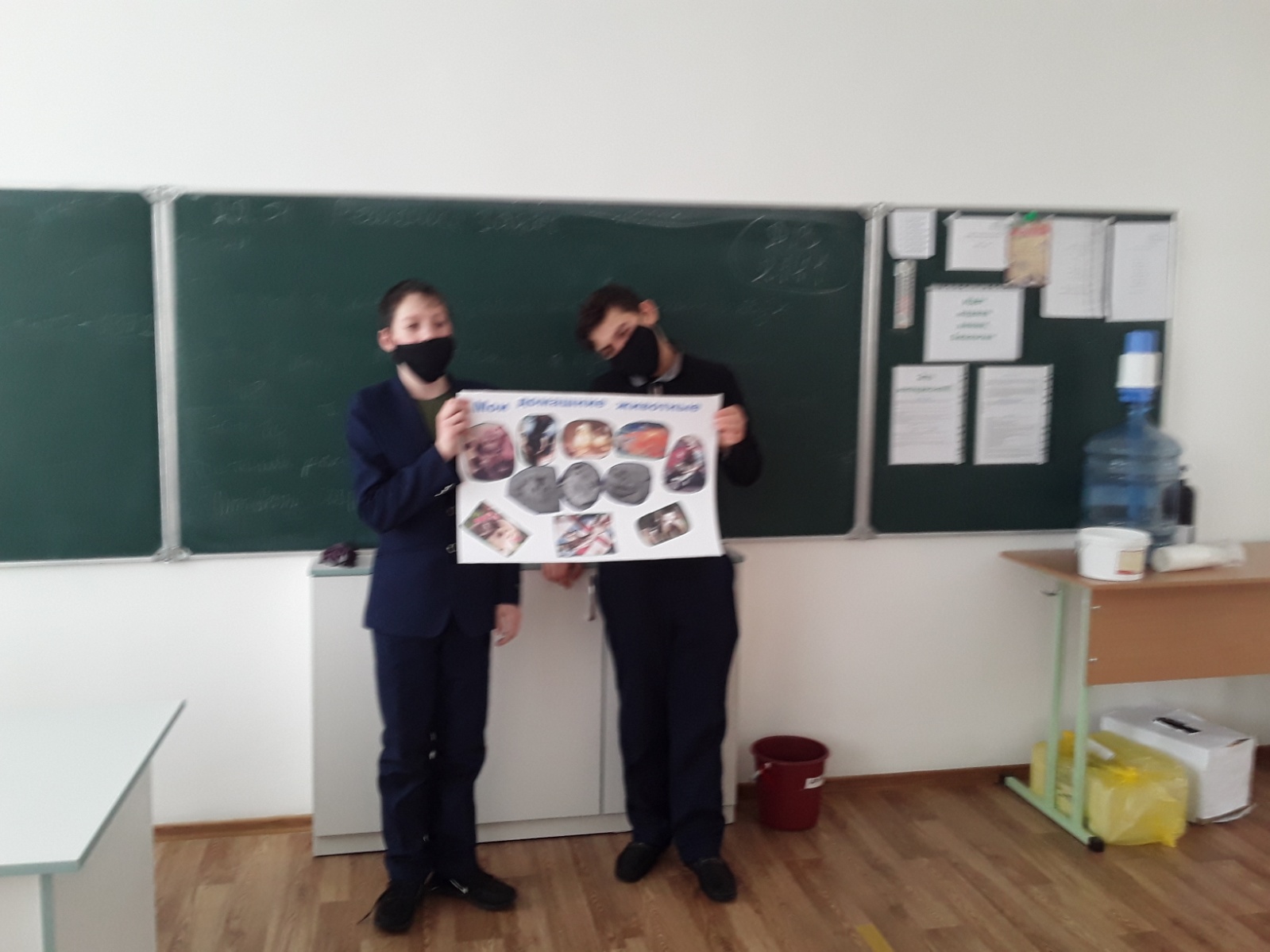 Игра «Химические элементы»Бой капитанов. Девочки оказались лучшими.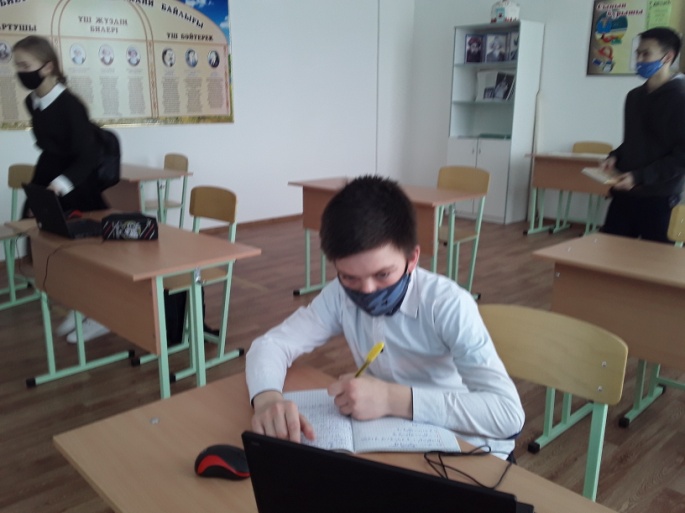 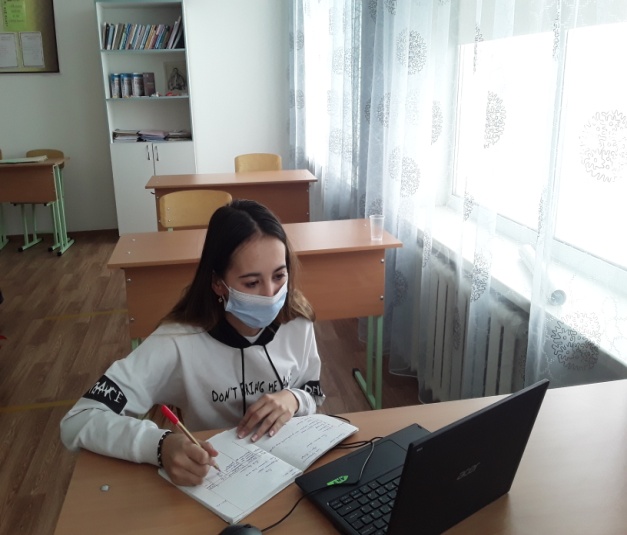 Внеклассное мероприятие «Металлы. Друзья и враги человека»Перед началом заседания круглого стола. Все немного волнуются.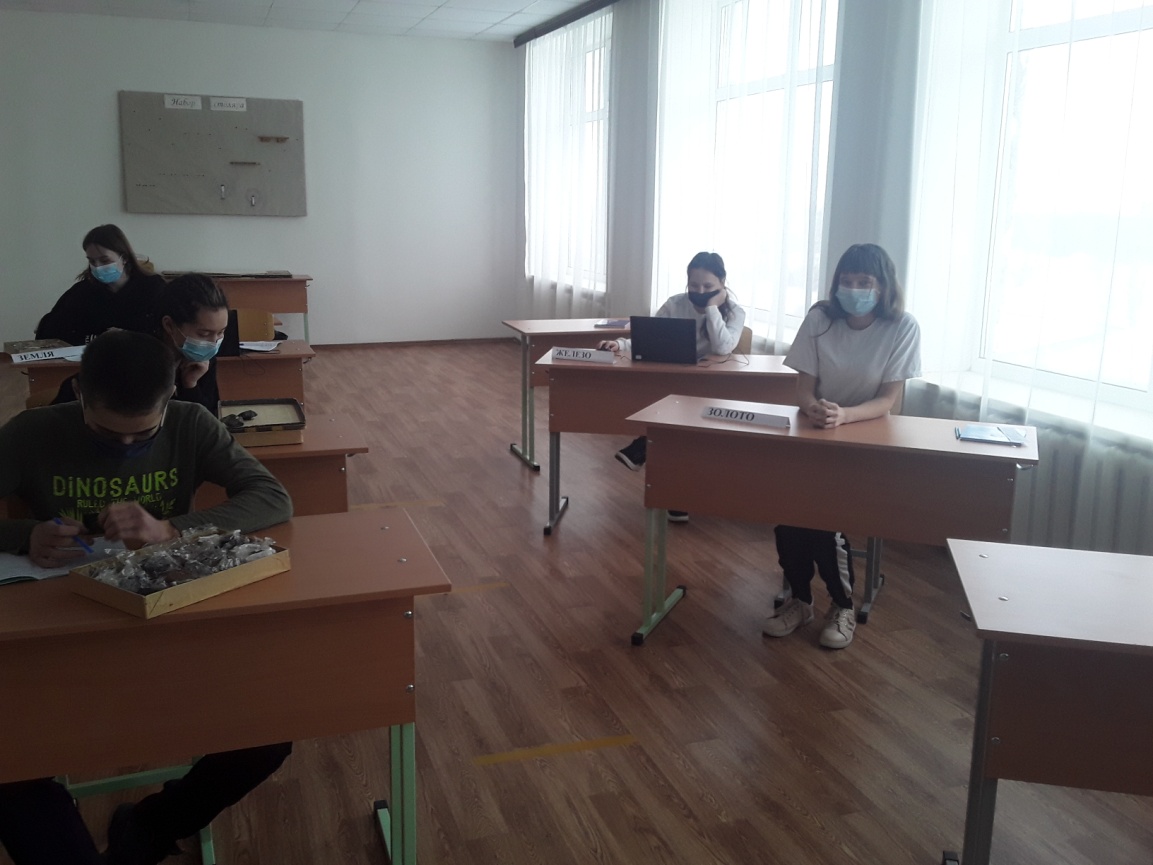 Закрытие недели.